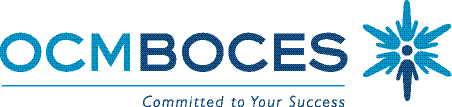 						Special Education CouncilOCM BOCESApril 11, 20199:00-11:00Main CampusCayuga Conference Room 110 Elwood Davis RoadWhenWhatResultsWhoHow9:00-9:15BOCES UpdatesSED UpdatesInformationRosanna GrundHeather Sweet, NYSEDPresentation9:15-9:30Orenda Springs 2019-2020 School Year UpdateInformationJulie Darmody-Latham, Annette Rivera, Heather WilliamsPresentation9:30- 9:50Work based Learning PresentationInformation Referral Process / Goals of the ProgramBeth Cooper, Brett Slem – OCM BOCES School to Work CoordinatorPresentation9:50-10:00BreakNetworkAllNetwork10:00-10:30Question and Answer Sessions Behavior FBA’s/ BIP’sInformationJackie Beck, Mid-State Behavior SpecialistDiscussion10:30-11:00Question and Answer Session with Susan T. Johns, Esq. Ferrara Fiorenza PCReview of Topics, Information on relevant and recent court dates, question and answerSession with Susan T. Johns, Esq. Ferrara Fiorenza PCPresentation/ Discussion